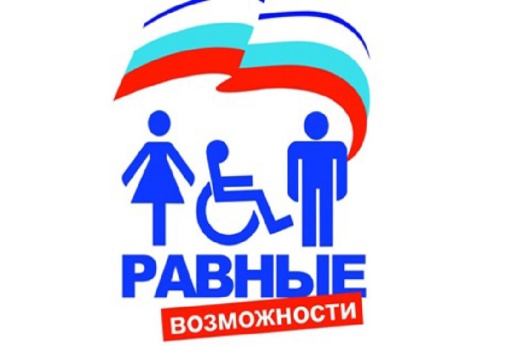 Условия для обучения детей с ОВЗ и детей - инвалидов.Условия для обучения детей с ОВЗ и детей - инвалидов.В рамках реализации инклюзивного образования                                в МАОУ "Школа № 59"              созданы условия для обеспечения равного доступа к процессу обучения и школьной жизни  для детей с ОВЗ, наравне с другими обучающимися.В рамках реализации инклюзивного образования                                в МАОУ "Школа № 59"              созданы условия для обеспечения равного доступа к процессу обучения и школьной жизни  для детей с ОВЗ, наравне с другими обучающимися.В рамках реализации инклюзивного образования                                в МАОУ "Школа № 59"              созданы условия для обеспечения равного доступа к процессу обучения и школьной жизни  для детей с ОВЗ, наравне с другими обучающимися.Установлен пандус с удобной входной дверью.Установлен пандус с удобной входной дверью.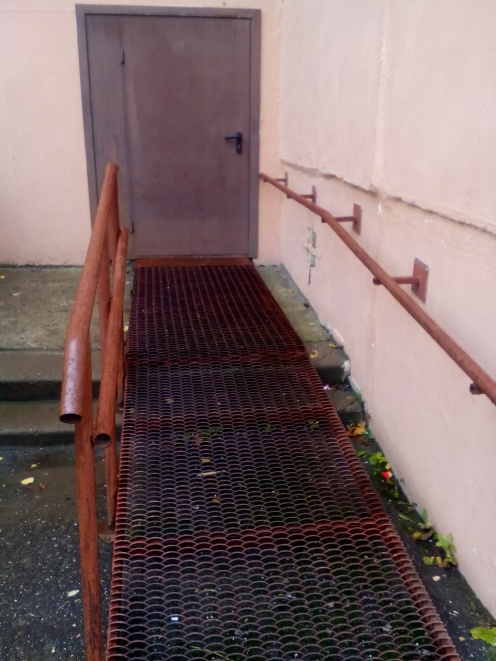 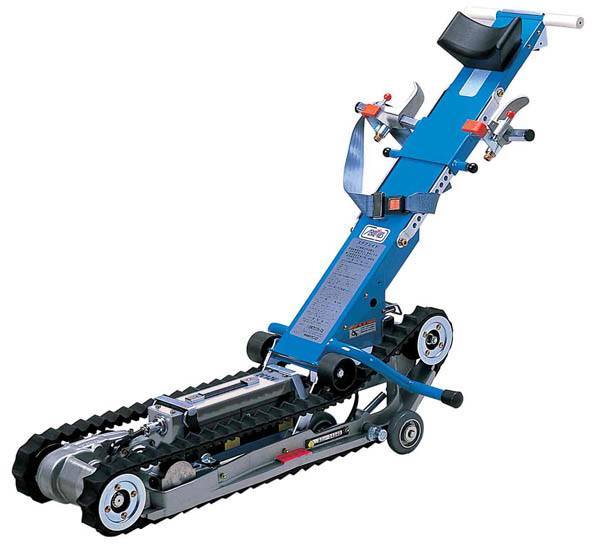 Приобретено специальное оборудование ( подъёмник)Оборудован кабинет для самоподготовки.Оборудован кабинет для самоподготовки.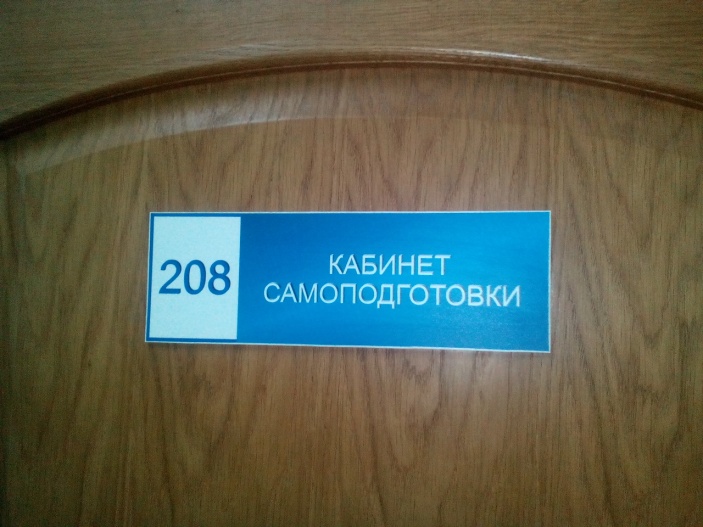 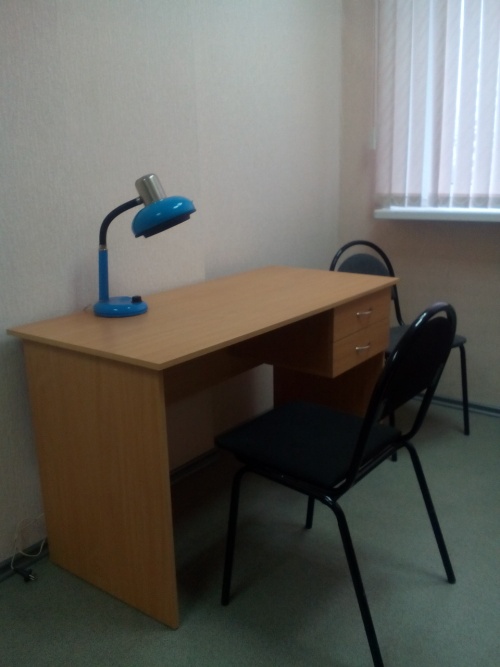 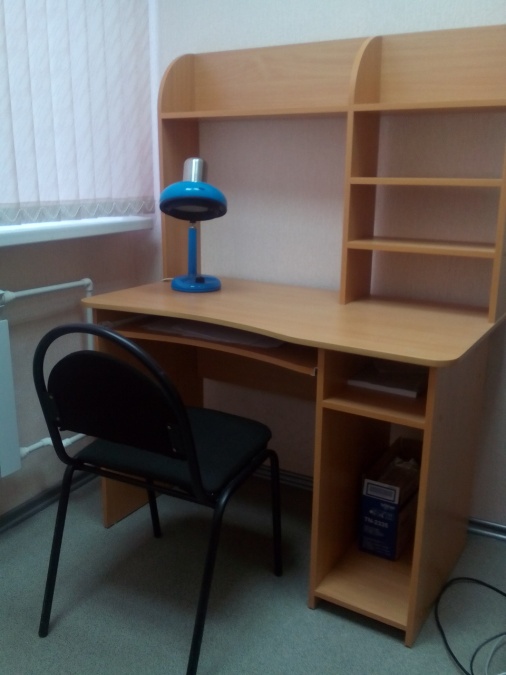 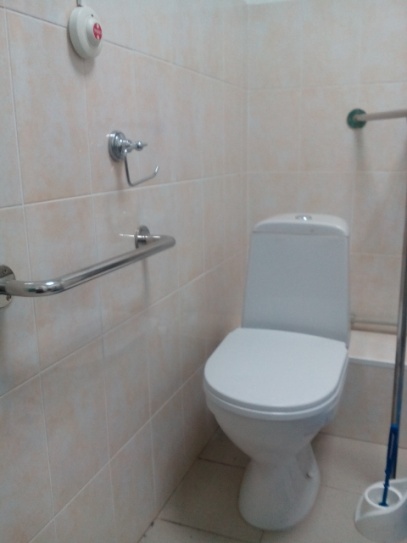 Переоборудована одна из туалетных комнат.Оборудована сенсорная комната.Это	 маленький рай, где все звучит, журчит, переливается, манит, ненавязчиво заставляет забыть страхи, успокаивает, а если нужно мотивирует к ктивной деятельности.Занятия в сенсорной комнате напрвлены на решение трех основных задач:                          релаксация, активизация и развитие.Оборудована сенсорная комната.Это	 маленький рай, где все звучит, журчит, переливается, манит, ненавязчиво заставляет забыть страхи, успокаивает, а если нужно мотивирует к ктивной деятельности.Занятия в сенсорной комнате напрвлены на решение трех основных задач:                          релаксация, активизация и развитие.Оборудована сенсорная комната.Это	 маленький рай, где все звучит, журчит, переливается, манит, ненавязчиво заставляет забыть страхи, успокаивает, а если нужно мотивирует к ктивной деятельности.Занятия в сенсорной комнате напрвлены на решение трех основных задач:                          релаксация, активизация и развитие.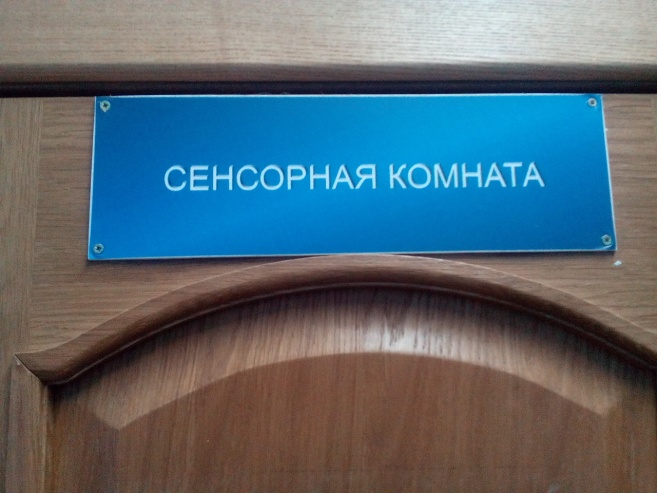 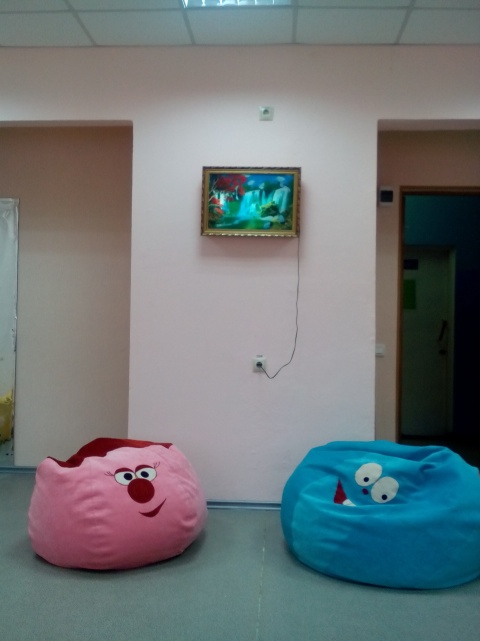 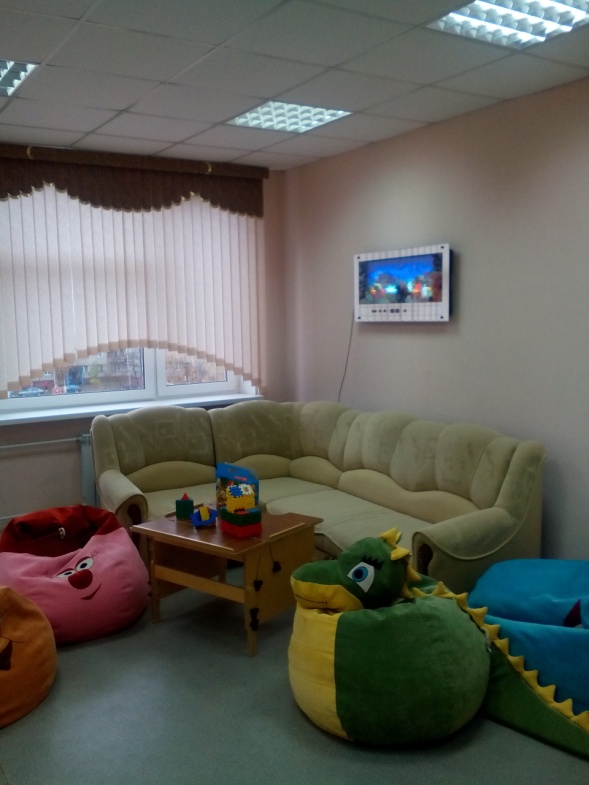 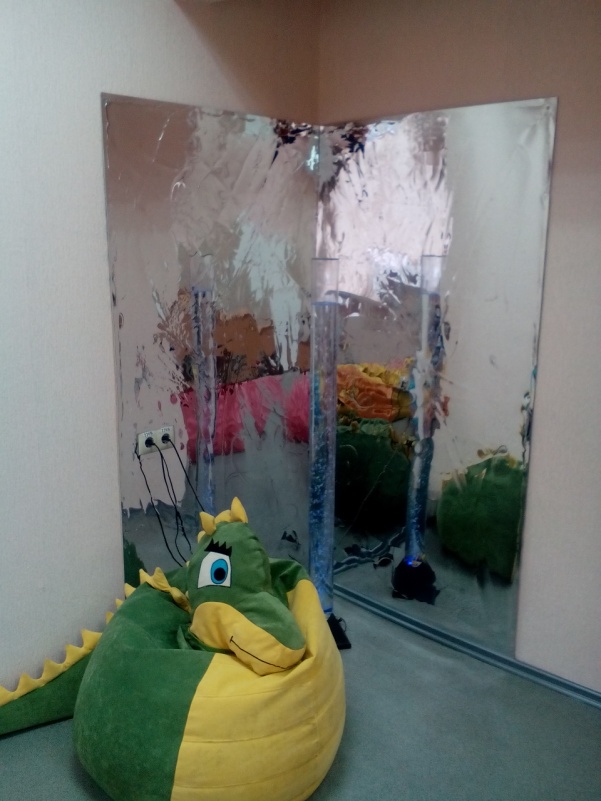 